                  Colegio Academia Tarapacá                  Departamento de Historia, Geografía y C. Sociales                  Profesora Fabiola Angulo LoyolaAprendiendo a interpretar gráficos  Nombre: _________________________________________ Curso: _______ Fecha: ___________Objetivo: Interpretar gráficos para comprender procesos históricos.Un gráfico es un diagrama o dibujo geométrico que representa la variación de un fenómeno y permite comparar dos o más valores a partir de determinadas categorías. Los gráficos más usados en Ciencias Sociales son los de barras, de columnas, circulares, lineales y de área.1.A continuación te presentamos un ejemplo basado en un gráfico de columnas. Lo primero que debemos reconocer es la estructura del siguiente diagrama: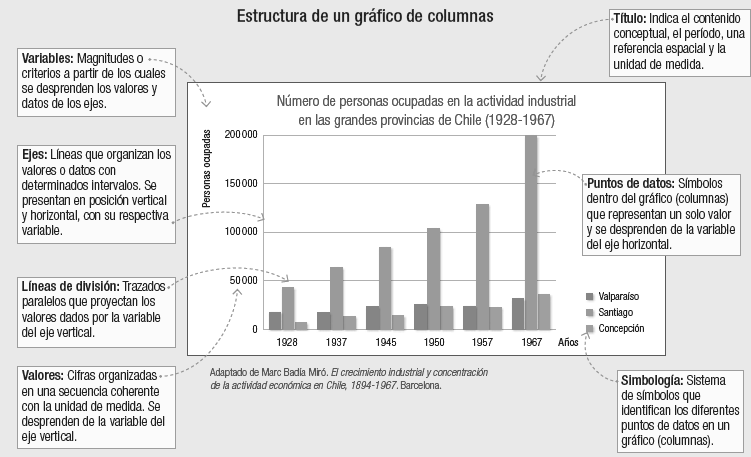 Una vez reconocida la estructura y componentes del gráfico de columnas, podemos iniciar su exploración, interpretación y análisis. Una primera operación implica la contextualización a partir del título. En este caso, comunica que la información entregada es sobre las cifras de personas empleadas en la actividad industrial para el período 1928-1967 en Chile.2. Una segunda acción corresponde a la identificación de datos entregados por el gráfico.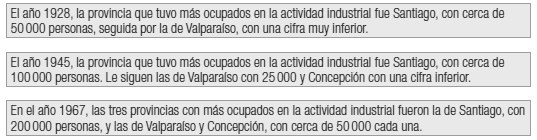 3. En el tercer paso se comparan los valores de los puntos de datos, para lo que es necesario identificar eventuales similitudes o diferencias entre ellos. En esta ocasión, entre dos o más años, como sigue: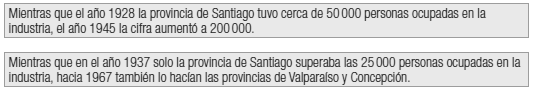 4. Una última etapa consiste en inferir contenido no explicitado en el gráfico, que también puede obtenerse a partir de la contrastación con otras fuentes de información.Ejemplo: ¿Cómo se relaciona la ocupación industrial con la evolución de la población urbana en las ciudades de Santiago, Valparaíso y Concepción?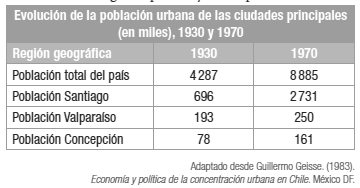 Para responder de acuerdo con las fuentes observadas, es necesario interpretar el cuadro estadístico, a partir del cual es posible concluir que mientras entre los años 1930 y 1970 la población chilena casi se duplicó, la población urbana de las principales ciudades también creció: en Santiago se cuadruplicó, en Valparaíso aumentó cerca de un 50 % y en Concepción se duplicó.Por lo tanto, se puede inferir que entre los años 1930 y 1970 la progresiva cantidad de personas ocupadas en la actividad industrial en las provincias de Santiago, Valparaíso y Concepción contribuyó al crecimiento de la población urbana de las principales ciudades del país.Fuente: Texto del Estudiante Historia, Geografía y Cs. Sociales, 3º medioEditorial SM, 2017Aplicación. Analiza la información del gráfico siguiendo los 4 pasos del procedimiento.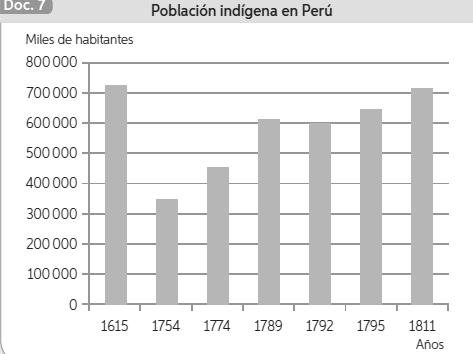 Golte, J. “Repartos y rebeliones. Túpac Amaruy las contradicciones de la economía colonial”.En De Ramón, A. (1992). La gestación del mundohispanoamericano. Santiago: Andrés BelloPROCEDIMIENTOS PARA EXTRAER INFORMACIÓN DE UN GRÁFICOPROCEDIMIENTOS PARA EXTRAER INFORMACIÓN DE UN GRÁFICO1.Identificartema, periodo representado, tipo de gráfico (línea, barra o círculo),las unidades empleadas (toneladas, millones, años, porcentaje, tantos por mil,etc.).2. Analizar- observa los periodos de aumento o disminución de los datos representados,y los puntos máximos y mínimos.- Comprobar la amplitud de las variaciones y la tendencia general de laslíneas, barras o sectores (en caso de un gráfico circular).- Relacionar las variaciones3. Interpretar los resultados.Para explicar el porqué se debe conocer el contexto histórico en el que seproducen.También se puede emitir un juicio personal sobre los resultados.4. Redactar las conclusionesresumen del análisis y las interpretaciones